Publicado en Barcelona el 18/12/2020 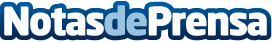 Franquicias inmobiliarias, la opción segura para la sangría laboral de los mayores de 55 añosEn medio de la crisis que produjo el coronavirus, muchos trabajadores de entre 55 y 64 años se encuentran desempleados. Entendiendo todas las dificultades que esto representa, Oi Realtor, la compañía inmobiliaria de alto standing, ofrece una oportunidad de reinvención a través de las franquicias inmobiliariasDatos de contacto:Elena Mayoral672095774Nota de prensa publicada en: https://www.notasdeprensa.es/franquicias-inmobiliarias-la-opcion-segura Categorias: Nacional Franquicias Inmobiliaria Emprendedores http://www.notasdeprensa.es